Elementi vrednovanja u 3. razredu: Slušanje s razumijevanjemČitanje s razumijevanjemGovorenjePisanjePRIJEDLOG KRITERIJA VREDNOVANJA ZA DJELATNOST SLUŠANJA S RAZUMIJEVANJEMPRIJEDLOG KRITERIJA VREDNOVANJA ZA DJELATNOST ČITANJA S RAZUMIJEVANJEMPRIJEDLOG KRITERIJA VREDNOVANJA ZA DJELATNOST GOVORENJAPRIJEDLOG KRITERIJA VREDNOVANJA ZA DJELATNOST PISANJAPRIJEDLOG KRITERIJA VREDNOVANJA ZA PREZENTACIJU POSTERA/ PROJEKTATijekom školske godine sve jezične djelatnosti prate se i formativno te se opisuje učenikov napredak. OCJENAodličan (5)vrlo dobar (4)dobar (3)dovoljan (2)Učenik u potpunosti reagira na učestale riječi i upute, neverbalno i verbalno pokazuje razumijevanje osnovne poruke teksta. Točno pokazuje i zapisuje slovo nakon slušanja izgovora toga slova. Učenik uz povremenu pomoć reagira na učestale riječi i upute, uglavnom pokazuje razumijevanje osnovne poruke teksta. Uz manje pogreške pokazuje i zapisuje slovo nakon slušanja izgovora toga slova.Učenik češće reagira neverbalno nego verbalno te uz čestu pomoć reagira na učestale riječi i upute. Uz čestu pomoć pokazuje razumijevanje osnovne poruke teksta u manje zahtjevnim aktivnostima. Djelomično točno pokazuje i zapisuje slovo nakon slušanja izgovora toga slova.Učenik vrlo rijetko reagira na učestale riječi i upute. Uz stalnu pomoć pokazuje razumijevanje osnovne poruke teksta u manje zahtjevnim aktivnostima. Katkad točno pokaže i zapiše slovo nakon slušanja izgovora toga slova. OCJENAodličan (5)vrlo dobar (4)dobar (3)dovoljan (2)Učenik u potpunosti pokazuje razumijevanje osnovne poruke teksta. Povezuje pisani i govoreni oblik riječi u rečeničnome nizu te samostalno i točno čita naglas. Učenik uglavnom pokazuje razumijevanje osnovne poruke teksta. Uglavnom povezuje pisani i govoreni oblik riječi u rečeničnome nizu te samostalno i većinom točno čita naglas.Uz čestu pomoć pokazuje razumijevanje osnovne poruke teksta u manje zahtjevnim aktivnostima. Uz čestu pomoć naglas čita rečenice s jednostavnijim poznatim riječima.Učenik uz stalnu pomoć pokazuje razumijevanje osnovne poruke teksta u manje zahtjevnim aktivnostima. Naglas čita rečenice s jednostavnijim poznatim riječima samo uz pomoć učitelja/ice.OCJENAodličan (5)vrlo dobar (4)dobar (3)dovoljan (2)Učenik točno ponavlja rečenice oponašajući intonaciju izjavne, upitne i usklične rečenice, pravilno izgovara učestale riječi i niže riječi u rečenicu na temelju slikovnoga, slušnoga i pisanoga poticajapostavlja naučena pitanja i daje odgovore povezane s temom. Učenik uz povremenu pomoć ponavlja rečenice oponašajući intonaciju izjavne, upitne i usklične rečenice, uglavnom pravilno  izgovara učestale riječi i niže riječi u rečenicu na temelju slikovnoga, slušnoga i pisanoga poticajaUz manju pomoć postavlja naučena pitanja i daje odgovore povezane s temom.Učenik uz čestu pomoć ponavlja cijelu rečenicu i oponaša različite intonacije, izgovara učestale riječi i pravilno izgovara manje zahtjevne glasove, uz čestu pomoć niže riječi u kratke rečenice te razmjenjuje lakše rečenice s drugom osobom postavljajući naučena pitanja i dajući naučene odgovore.Učenik uz stalnu  pomoć ponavlja cijelu rečenicu i oponaša različite intonacije, uz pomoć učitelja/ice izgovara učestale riječi i katkad pravilno izgovara manje zahtjevne glasove, uz čestu pomoć niže riječi u kratke rečenice te razmjenjuje lakše rečenice s drugom osobom postavljajući naučena pitanja i dajući naučene odgovore.OCJENAodličan (5)vrlo dobar (4)dobar (3)dovoljan (2)Učenik samostalno i točno piše rečenice na temelju predloška te manje i više strukturiranih aktivnosti (preslaguje riječi, odgovara na pitanja, dovršava rečenice).Učenik većinom samostalno i uz poneke pogreške piše rečenice na temelju predloška te manje i više strukturiranih aktivnosti. Učenik uz čestu pomoć piše jednostavne rečenice na temelju predloška te aktivnosti koje su više strukturirane.Učenik uz stalnu pomoć piše jednostavne rečenice na temelju predloška te aktivnosti koje su više strukturirane.OCJENA odličan (5)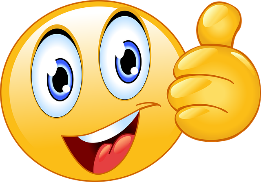 vrlo dobar (4)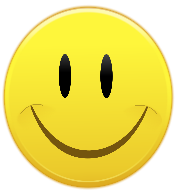 dobar (3)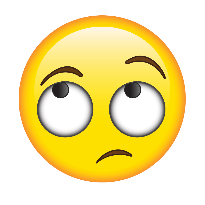 dovoljan (2)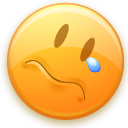 OPISIVAČ Učenik samostalno i točno prezentira svoj poster/projekt.Zna skoro sve potrebne riječi.Skoro sve riječi izgovara pravilno.Pri prezentaciji uz vokabular upotrebljava i točne rečenične strukture.Prezentaciju/projekt predaje na vrijeme.Učenik uz manju pomoć  uglavnom točno prezentira svoj poster/projekt.Zna većinu potrebnih riječi.Manji dio riječi izgovara uz pogreške.Pri prezentaciji uz vokabular upotrebljava i rečenične strukture.S prezentacijom/projektom kasni do tri dana.Učenik uz pomoć prezentira svoj poster/projekt.Zna dio potrebnih riječi.Riječi katkad izgovara pogrešno.Pri prezentaciji uz vokabular pokušava  upotrebljavati i rečenične strukture.S prezentacijom/projektom kasni do pet dana.Učenik uz pomoć prezentira svoj poster/projekt.Zna manji dio potrebnih riječi.Riječi često izgovara pogrešno.Pri prezentaciji se koristi samo vokabularom, a ne i rečenicama.S prezentacijom/projektom kasni do sedam dana.